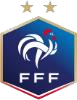 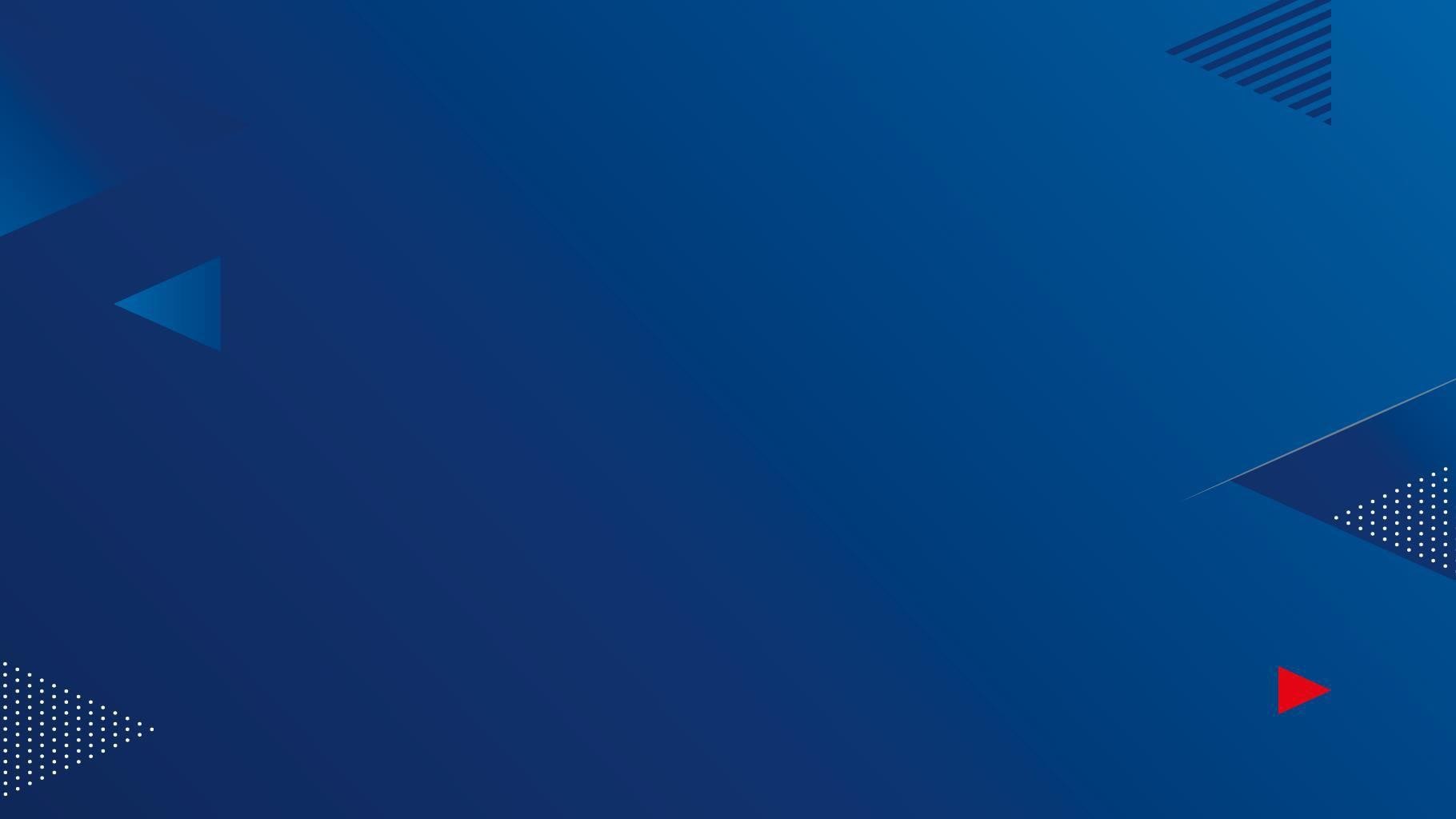 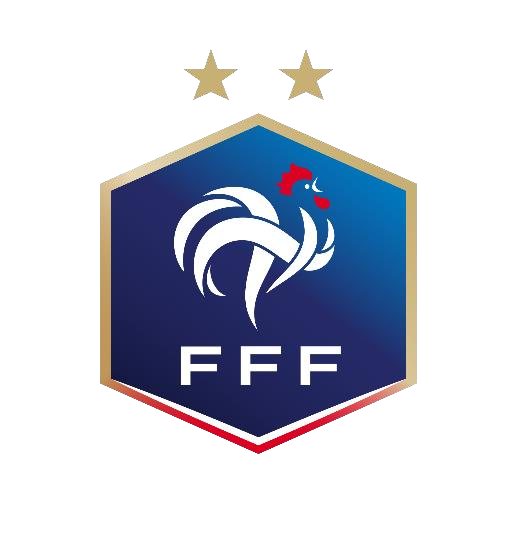 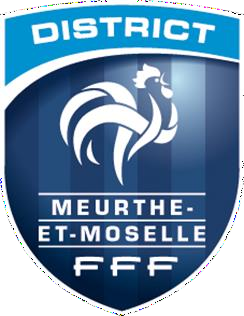 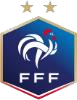 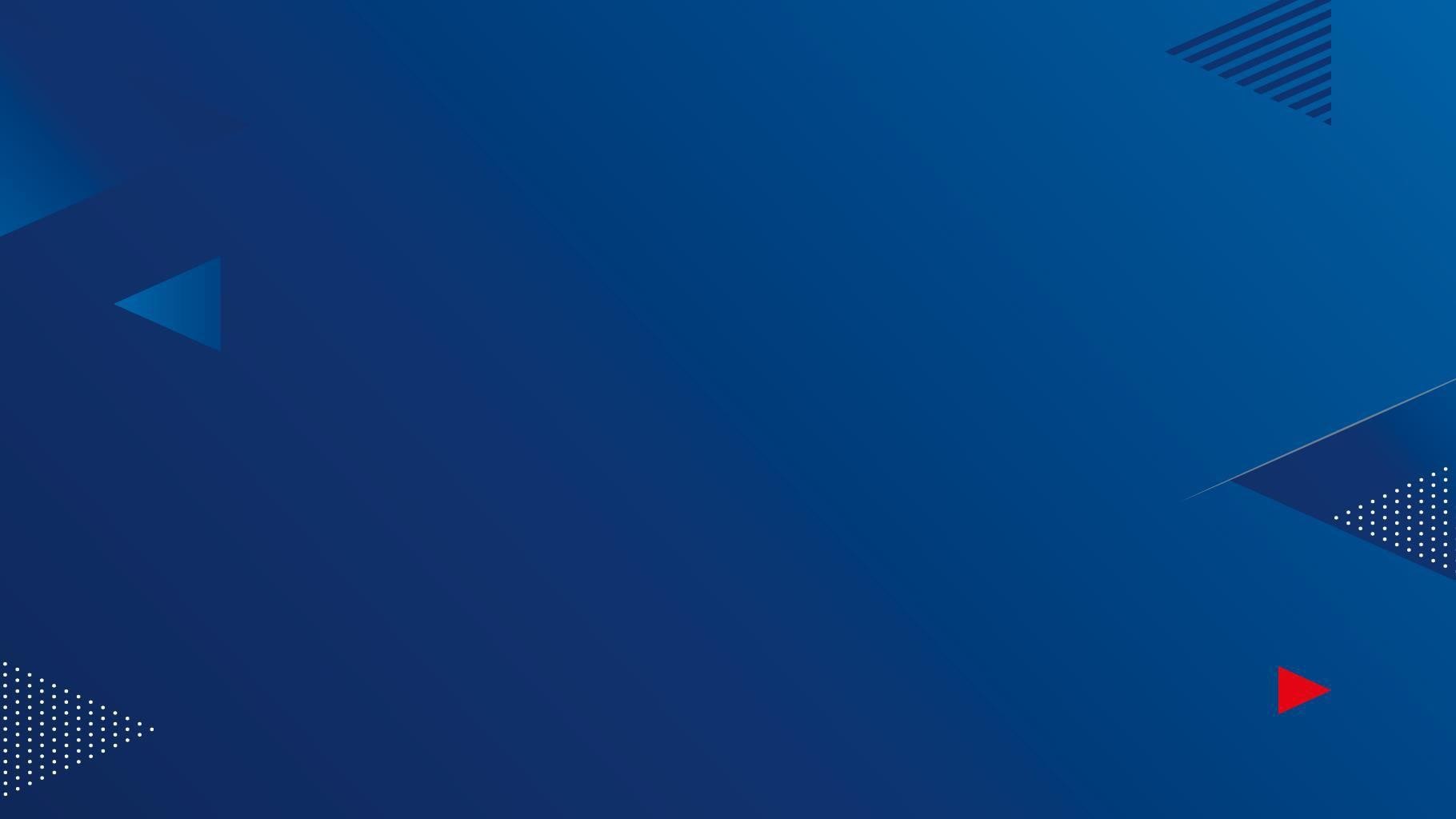 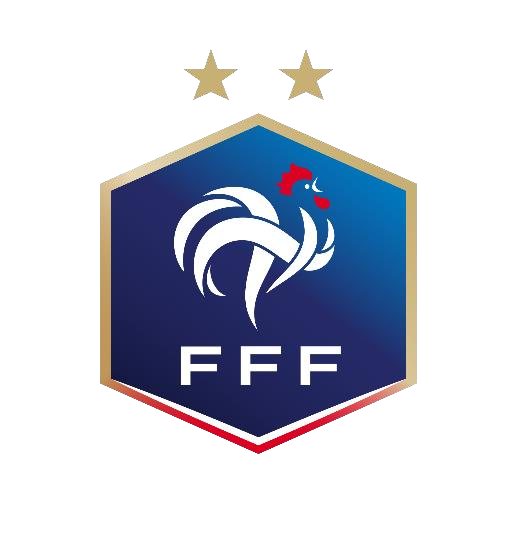 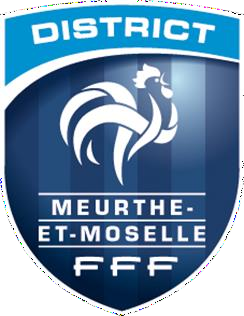 PROGRAMME ÉDUCATIF FÉDÉRALFICHE ACTION2023/2024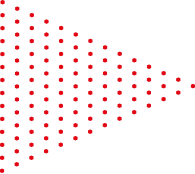 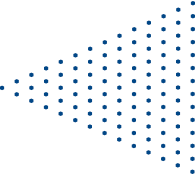 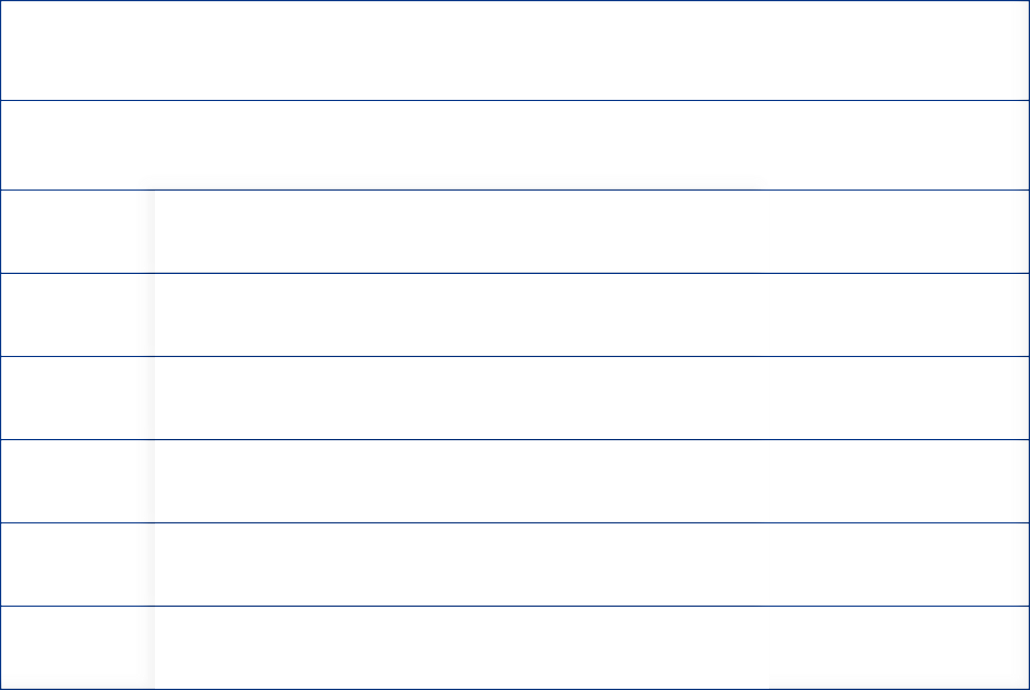 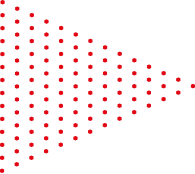 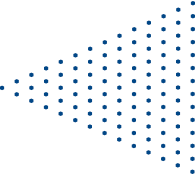 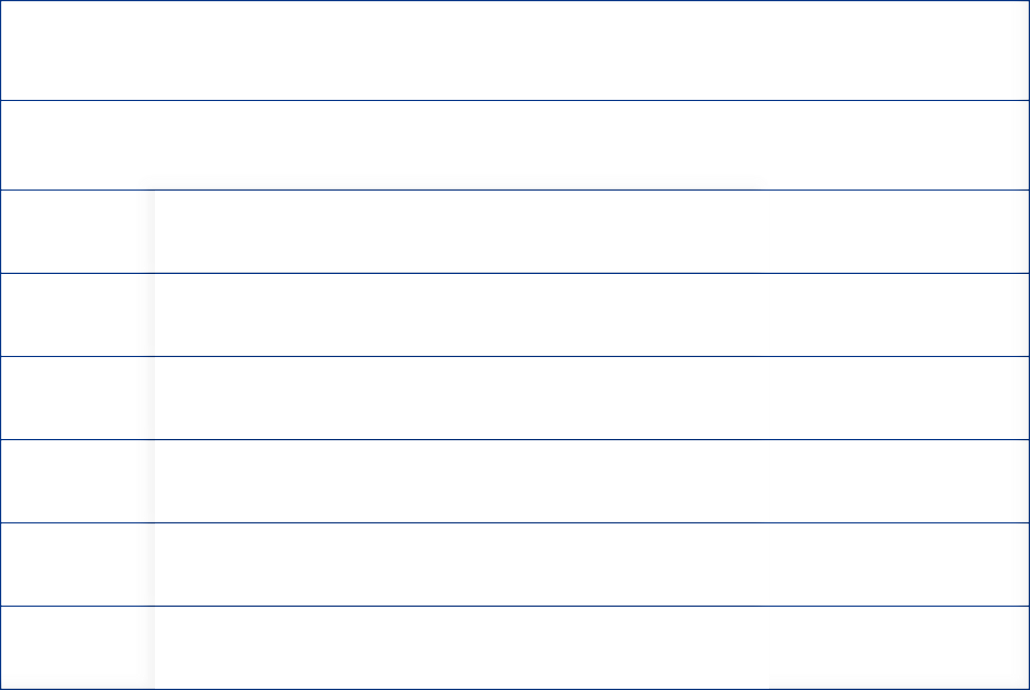 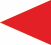 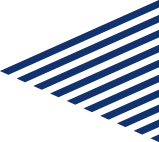 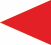 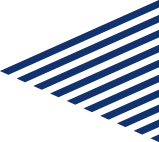 Rédigez un résumé de l’action en pensant à préciser le(s) public(s) cible(s), l’implication d’acteurs extérieurs, etc...Vous pouvez également intégrer le lien d’une éventuelle publication spécifique à votre action sur votre site internet ou vos réseaux sociaux.Cette action s’est déroulée durant la journée de noël à Mont St Martin le samedi 02 décembre, entre chaque match un quizz a été présenté aux enfants sur les règles du futsal. Ils devaientRépondre aux questions ensembles, une fois finis une correction générale a été faite par moi sur les différentes thématiques de l’arbitrage. Le public ciblé sur cette action était principalement               Les joueurs.INSÉREZ UNE OU DES PHOTOS DE L’ACTION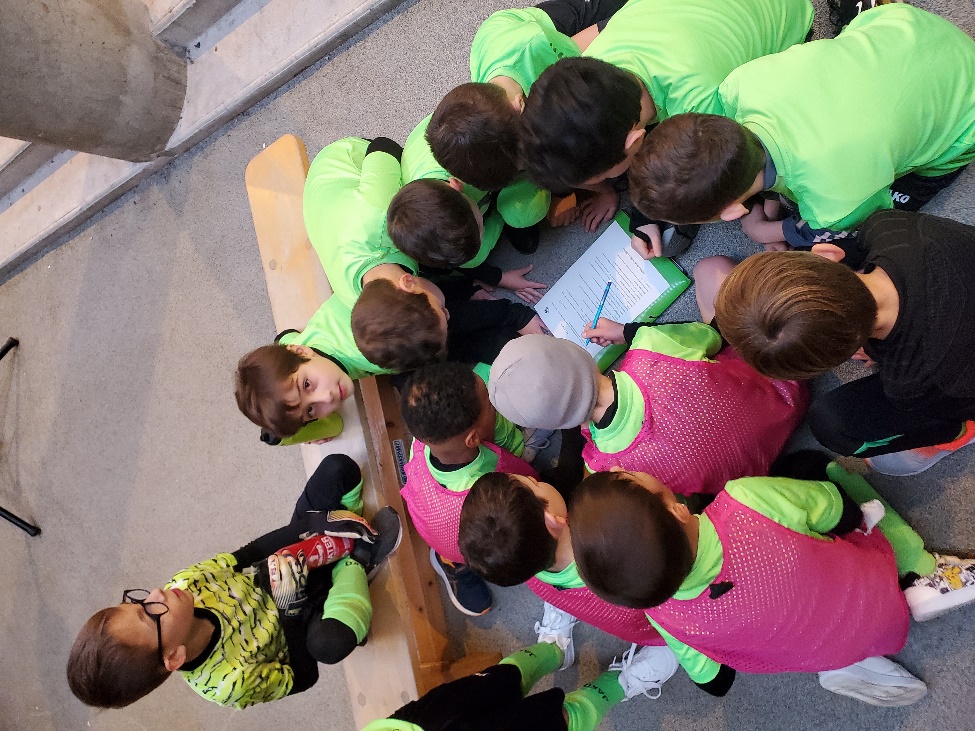 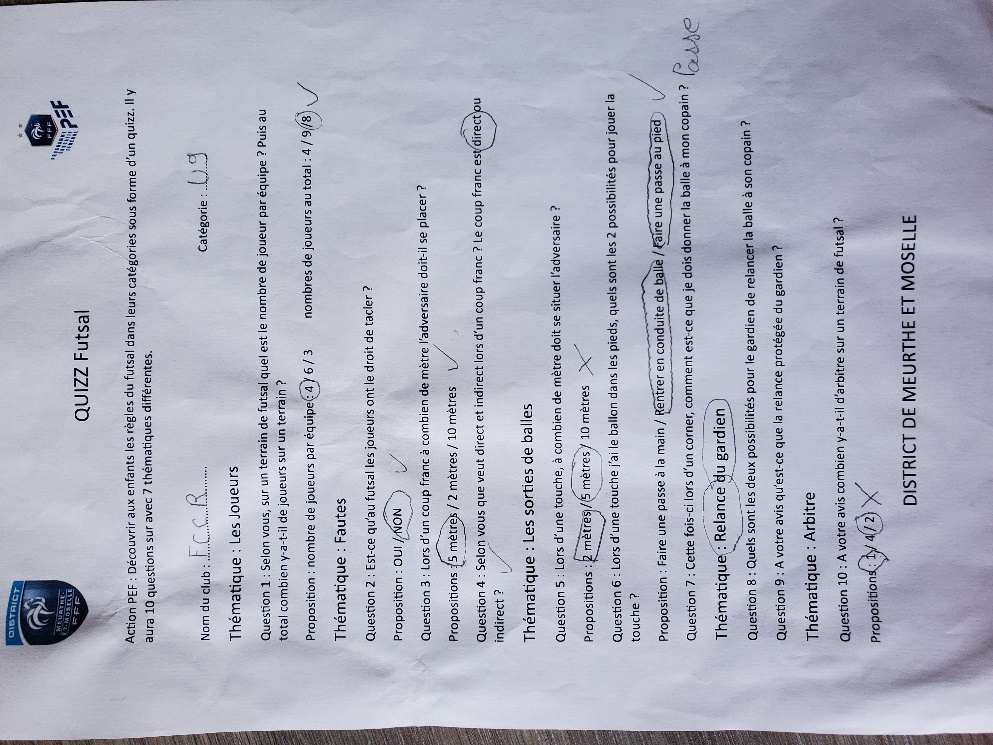 Indiquez le nom de votre clubLIGUEGRAND ESTDISTRICTMEURTHE ET MOSELLECLUB FOOTBALL CLUB COSNES ET ROMAINU6/U9U11/U13U14/U19	X